الجمهوريــة الجزائريــــة الديمقراطية الشعبيــــةRÉPUBLIQUE  ALGÉRIENNE DÉMOCRATIQUE ET POPULAIRE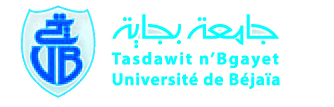 A L’aimable attention des internes en médecineNous vous informons que le dernier délai du choix des thèmes est fixe au 20/11/2013 au de la de délais, les étudiants n’ayant pas pris de sujet seront vu attribué un thème obligatoireLe département de médecine